Relatório - Demonstrativo Contábil OperacionalUnidade: HOSP REG DO VALE DO PARAIBAPeríodo: Abril a Junho de 202327-07-2023 11:10613 - Receitas e Despesas OperacionaisAbrilValorMaioJunhoValorTotalValorValorReceitasOperacionais----Repasse Contrato deGestão/Convênio/TermoAditamento do Exercício7.060.346,007.060.346,000,007.060.346,000,0021.181.038,00Repasse TermoAditamento - Custeio0,0000Repasse TermoAditamento -Investimento0,000,000,00Total - Repasses (1)SUS / AIH7.060.346,002.982.003,352.194.165,927.060.346,003.514.419,302.894.575,717.060.346,002.567.308,892.313.544,0321.181.038,009.063.731,547.402.285,66SUS / AmbulatórioTotal - Faturamento(2)5.176.169,276.408.995,014.880.852,9216.466.017,20Receitas FinanceirasReceitas AcessóriasReciclagem111.202,1515.000,000,00137.994,1815.000,000,00128.288,7815.000,000,00377.485,1145.000,000Contrapartida deEnsino (Estágios /Residência Médica)15.000,0015.000,0015.000,0045.000,00Outras ReceitasAcessórias00,00,100,000,000,000,000Doações - RecursosFinanceiros0,10Demais Receitas6.102.371,719.565.234,707.322.357,1322.989.963,5422.427.562,38Fonte Suplementar5.946.425,299.434.188,647.046.948,45Estornos /Reembolso deDespesas29.209,50126.736,9230.566,74100.479,3228.469,10246.939,5888.245,34474.155,82Outras ReceitasTotal - Financeiras,Acessórias, Doações eDemais (3)6.228.573,969.718.228,887.465.645,9123.412.448,75TOTAL DAS RECEITAS(1 + 2 + 3)18.465.089,23-23.187.569,89-19.406.844,83-61.059.503,95-DespesasOperacionaisPessoal7.901.699,345.012.191,631.104.963,6768.925,197.689.008,894.880.913,591.093.445,4635.491,557.752.793,634.941.299,851.016.693,20126.328,2823.343.501,8614.834.405,073.215.102,33230.745,02OrdenadosBenefíciosHoras ExtrasEncargos Sociais416.512,48400.978,08411.872,701.229.363,26Rescisões comEncargos152.926,38,00.146.179,9986.016,20112.953,920,00108.815,590,00374.695,890Outras Despesascom Pessoal0Provisões comPessoal11.165.226,29484.344,951.147.784,01487.142,423.459.190,291.457.503,5713º com4Encargos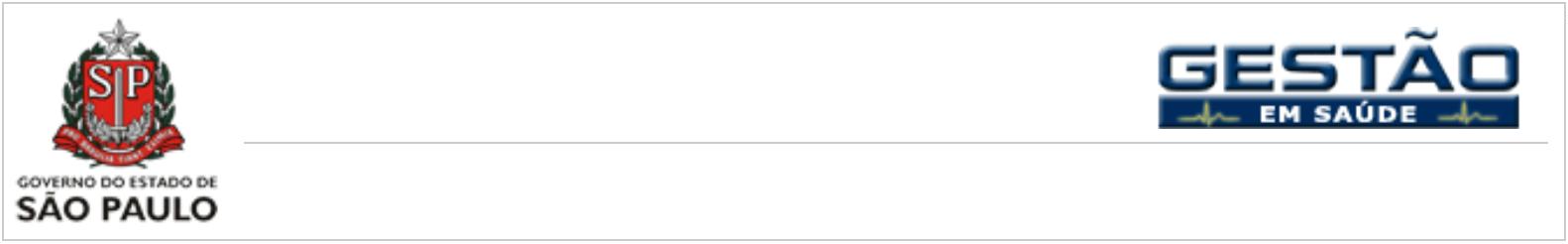 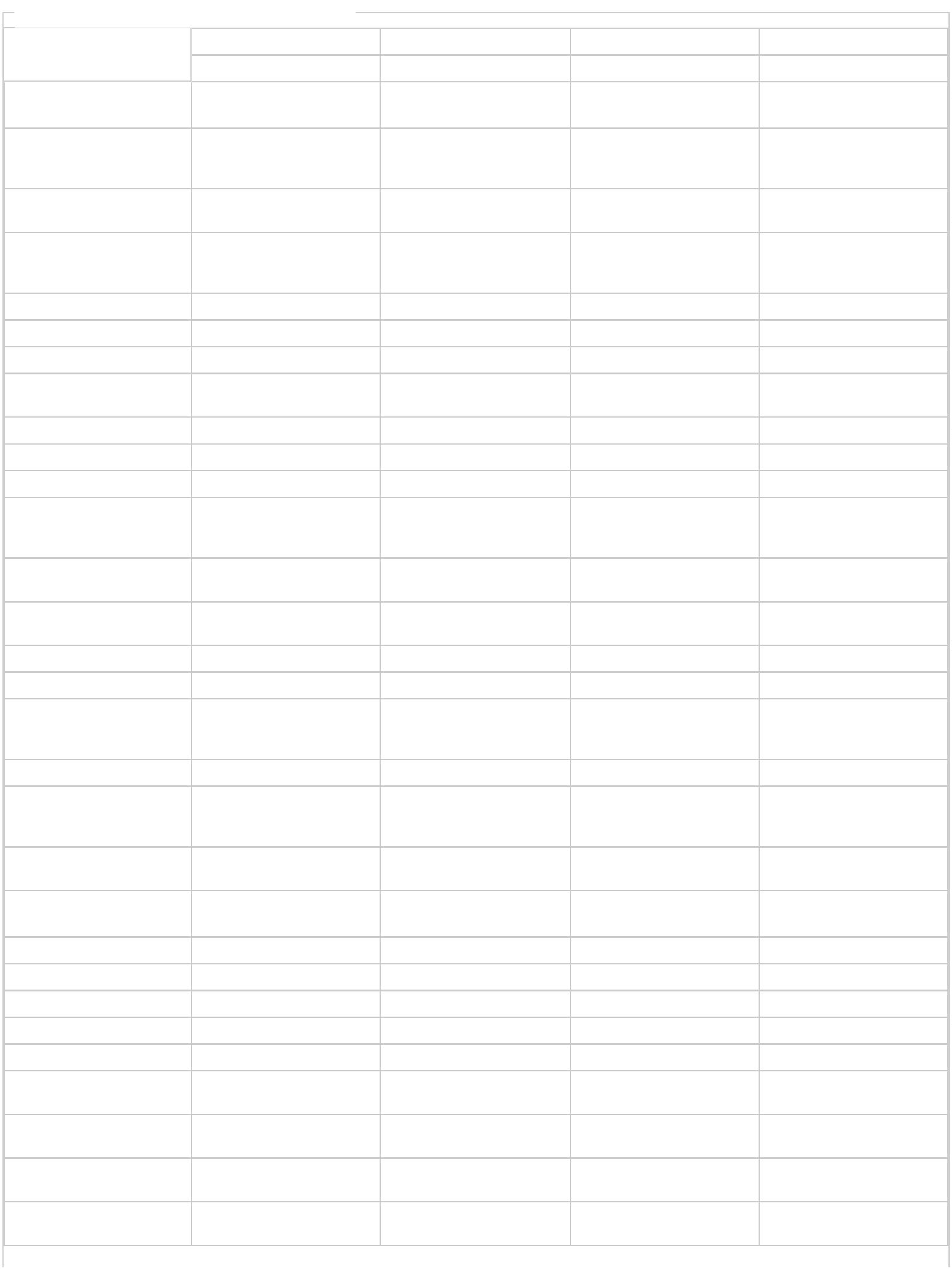 Férias comEncargos660.163,79680.881,34660.641,592.001.686,72Serviços TerceirizadosAssistenciaisPessoa JurídicaPessoa Física5.383.345,224.541.903,524.541.903,520,006.688.754,285.852.996,525.852.996,520,005.775.491,744.904.557,554.904.557,550,0017.847.591,2415.299.457,5915.299.457,590AdministrativosMateriais841.441,706.164.408,98835.757,767.065.672,23870.934,197.016.245,472.548.133,6520.246.326,68Materiais eMedicamentos32.175.078,99.026.563,043.562.052,122.466.936,411.036.683,703.281.417,512.806.749,37928.078,5910.018.548,627.300.248,822.927.529,24Órteses, Próteses eMateriais EspeciaisMateriais deConsumo962.766,95Ações JudiciaisTrabalhistasCíveis0,000,000,00106.105,90106.105,900,00110.827,44110.827,440,00216.933,34216.933,340Outras AçõesJudiciais0,000,000,000Utilidade PúblicaTributárias326.917,20201,03324.944,950,00297.666,600,00949.528,75201,03Financeiras6.708,4235.776,466.173,1737.366,356.232,8952.771,7419.114,48125.914,55Manutenção PredialRessarcimento porRateio0,000,00632.728,430,00611.016,3401.825.130,3964.574.242,32Outras Despesas581.385,62Total das DespesasOperacionais (4)20.400.442,2722.550.754,2021.623.045,85InvestimentoEquipamentosMobiliário----605.039,8685.125,630,0019.396,7277.860,610,0081.221,8886.155,980,00705.658,46249.142,220Obras e InstalaçõesIntangível (Direito euso)180,0057.193,00154.450,334.564,00171.941,8661.937,001.016.737,6865.590.980,00-4.531.476,05Total de Despesascom Investimentos(5)690.345,49TOTAL DAS DESPESAS(4 + 5)21.090.787,7622.705.204,53482.365,3621.794.987,71-2.388.142,88RESULTADO (Totaldas Receitas - Totaldas Despesas)-2.625.698,53102 - Observações - Convênios SUS / Não SUSMêsAbrilMaioJunhoTotal0614 - Estoque de Ações Judiciais (Acumulativo)AbrilMaioJunhoValorValorValorTrabalhistas14.846.544,4814.846.544,4814.957.108,347.342.222,28319.967,79Cíveis7.342.222,28319.967,797.342.222,28319.967,79Outras Ações Judiciais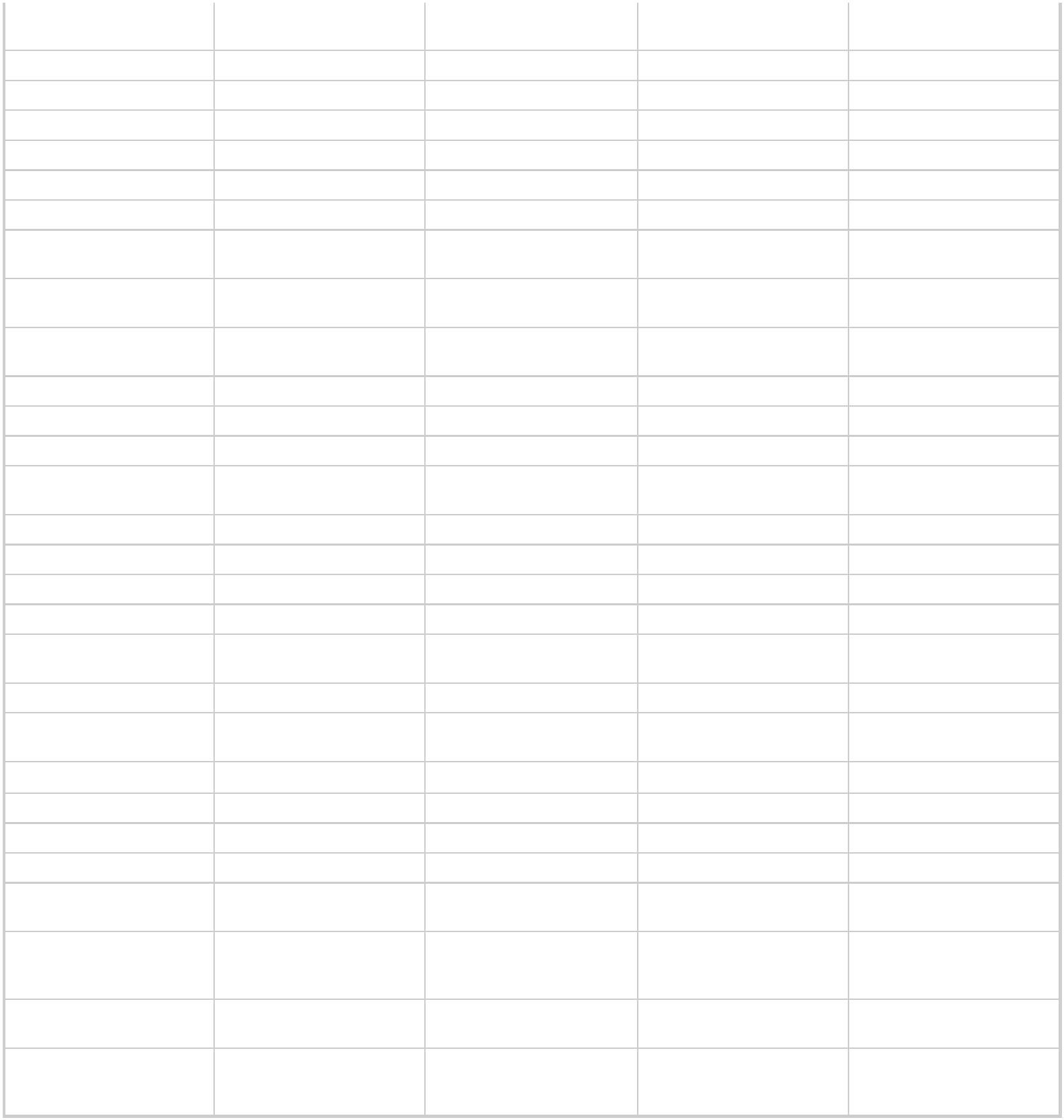 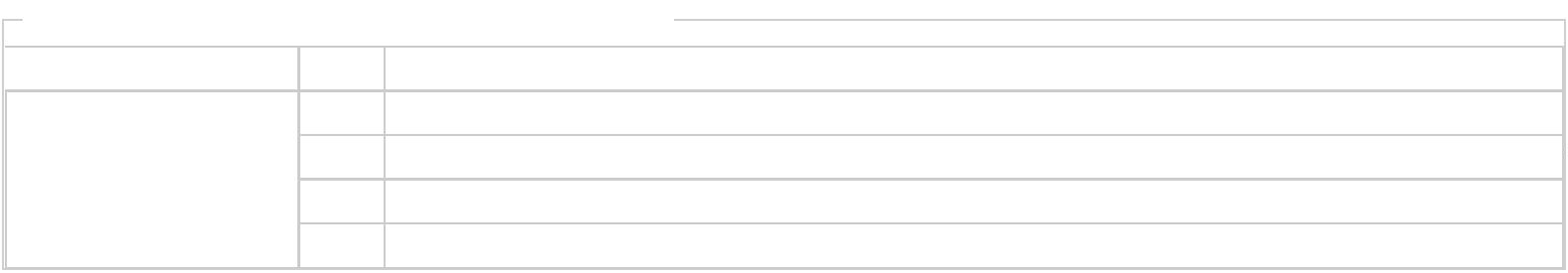 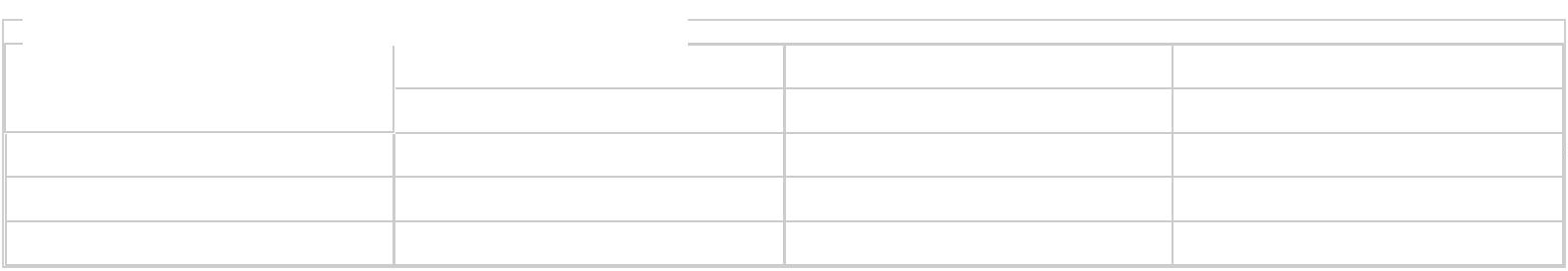 615 - Doações Não FinanceirasAbrilMaioJunhoValorValorValorInsumos170,000,001.095,450,00404,870,00Equipamentos640 - Aquisições da Secretaria de Estado da SaúdeAbrilMaioJunhoValorValorValorInsumos414.936,66586.018,371.595.518,810,00118.400,090,00Equipamentos665 - Contrapartidas de Ensino (Estágios / Residência Médica) - Retribuição não-financeiraAbrilMaioJunhoValorValorValorValores calculados emcontrapartidas não financeiras0,000,000,00666 - Descrição das Contrapartidas de Ensino não-financeiras realizadas no período (Tabela 665)AbrilMaioJunhoDescriçãoDescriçãoDescriçãoDescrição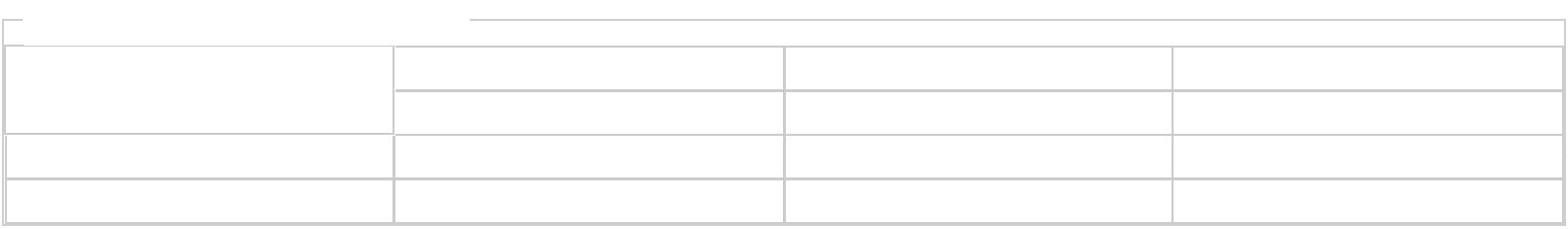 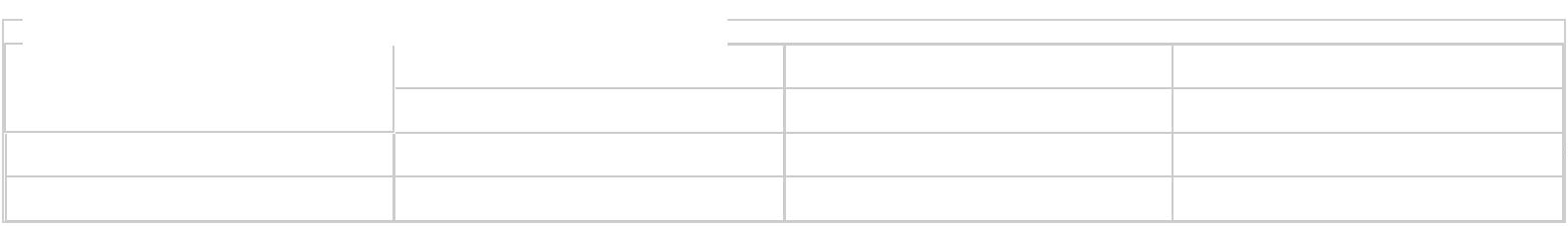 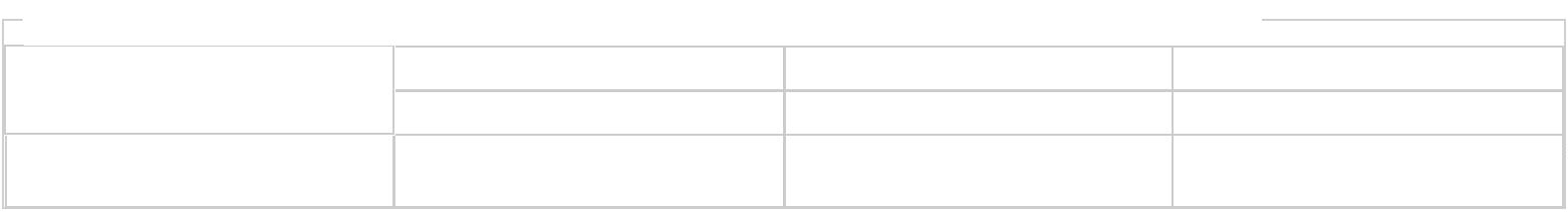 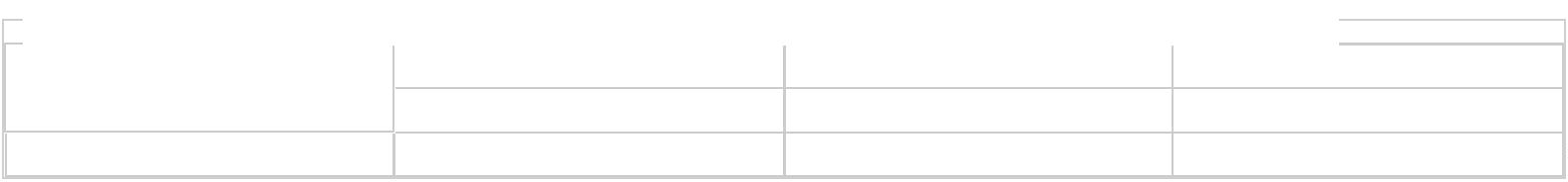 